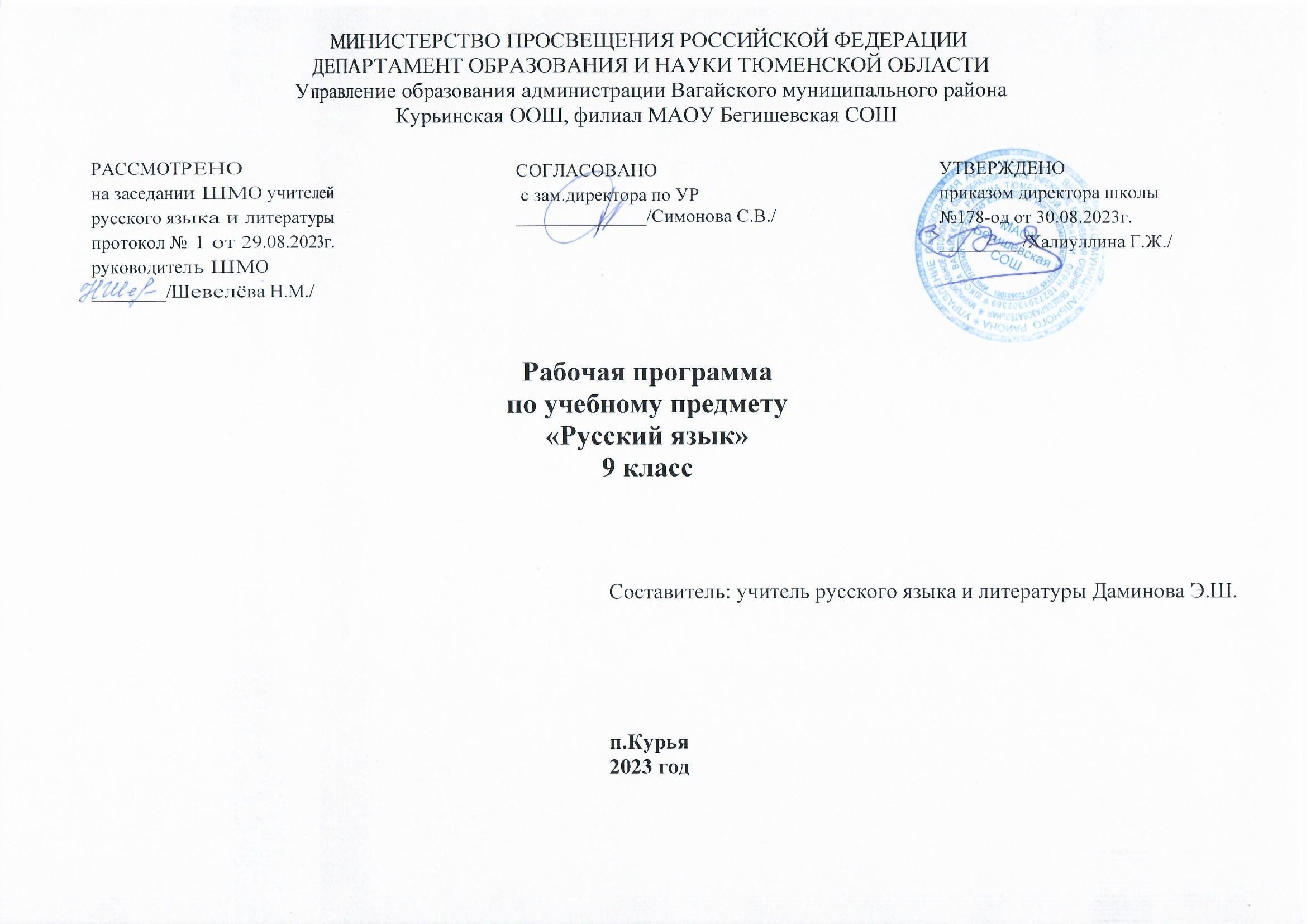 1. Планируемые результаты освоения учебного предмета «Русский язык» 9 классЛичностные результаты освоения:1)  воспитание российской гражданской идентичности: патриотизма, уважения к Отечеству, прошлое и настоящее многонационального народа России; осознание своей этнической принадлежности, знание истории, языка, культуры своего народа, своего края, основ культурного наследия народов России и человечества; усвоение гуманистических, демократических и традиционных ценностей многонационального российского общества; воспитание чувства ответственности и долга перед Родиной;2) формирование ответственного отношения к учению, готовности и способности обучающихся к саморазвитию и самообразованию на основе мотивации к обучению и познанию,  осознанному выбору и построению дальнейшей индивидуальной траектории образования на базе ориентировки в мире профессий и профессиональных предпочтений, с учётом устойчивых познавательных интересов, а также на основе формирования уважительного отношения к труду, развития опыта участия в социально значимом труде; 3) формирование целостного мировоззрения, соответствующего современному уровню развития науки и общественной практики, учитывающего социальное, культурное, языковое, духовное многообразие современного мира;4) формирование осознанного, уважительного и доброжелательного отношения к другому человеку, его мнению, мировоззрению, культуре, языку, вере, гражданской позиции, к истории, культуре, религии, традициям, языкам, ценностям народов России и народов мира; готовности и способности вести диалог с другими людьми и достигать в нём взаимопонимания; 5) освоение социальных норм, правил поведения, ролей и форм социальной жизни в группах и сообществах, включая взрослые и социальные сообщества; участие в школьном самоуправлении и  общественной жизни в пределах возрастных компетенций с учётом региональных, этнокультурных, социальных и экономических особенностей; 6) развитие морального сознания и компетентности в решении моральных проблем на основе личностного выбора, формирование нравственных чувств и нравственного поведения, осознанного и ответственного отношения к собственным поступкам; 7) формирование коммуникативной компетентности в общении и  сотрудничестве со сверстниками, детьми старшего и младшего возраста, взрослыми в процессе образовательной, общественно полезной, учебно-исследовательской, творческой и других видов деятельности;8) формирование ценности  здорового и безопасного образа жизни; усвоение правил индивидуального и коллективного безопасного поведения в чрезвычайных ситуациях, угрожающих жизни и здоровью людей, правил поведения на транспорте и на дорогах;9) формирование основ экологической культуры соответствующей современному уровню экологического мышления, развитие опыта экологически ориентированной рефлексивно-оценочной и практической  деятельности в жизненных ситуациях;10) осознание значения семьи в жизни человека и общества, принятие ценности семейной жизни, уважительное и заботливое отношение к членам своей семьи;11) развитие эстетического сознания через освоение художественного наследия народов России и мира,  творческой деятельности эстетического характера.Метапредметные результаты освоения:1)  умение самостоятельно определять цели своего обучения, ставить и формулировать для себя новые задачи в учёбе и познавательной деятельности, развивать мотивы и интересы своей познавательной деятельности; 2) умение самостоятельно планировать пути  достижения целей,  в том числе альтернативные,  осознанно выбирать  наиболее эффективные способы решения учебных и познавательных задач;3) умение соотносить свои действия с планируемыми результатами, осуществлять контроль своей деятельности в процессе достижения результата, определять способы  действий в рамках предложенных условий и требований, корректировать свои действия в соответствии с изменяющейся ситуацией; 4) умение оценивать правильность выполнения учебной задачи,  собственные возможности её решения;5) владение основами самоконтроля, самооценки, принятия решений и осуществления осознанного выбора в учебной и познавательной деятельности; 6) умение  определять понятия, создавать обобщения, устанавливать аналогии, классифицировать,   самостоятельно выбирать основания и критерии для классификации, устанавливать причинно-следственные связи, строить  логическое рассуждение, умозаключение (индуктивное, дедуктивное  и по аналогии) и делать выводы;7) умение создавать, применять и преобразовывать знаки и символы, модели и схемы для решения учебных и познавательных задач;8) смысловое чтение; 9) умение организовывать  учебное сотрудничество и совместную деятельность с учителем и сверстниками;   работать индивидуально и в группе: находить общее решение и разрешать конфликты на основе согласования позиций и учёта интересов;  формулировать, аргументировать и отстаивать своё мнение; 10) умение осознанно использовать речевые средства в соответствии с задачей коммуникации для выражения своих чувств, мыслей и потребностей; планирования и регуляции своей деятельности;  владение устной и письменной речью, монологической контекстной речью; 11) формирование и развитие компетентности в области использования информационно-коммуникационных технологий (далее ИКТ– компетенции);12) формирование и развитие экологического мышления, умение применять его в познавательной, коммуникативной, социальной практике и профессиональной ориентации.Предметные результаты освоения: 1) совершенствование различных видов устной и письменной речевой деятельности (говорения и аудирования, чтения и письма, общения при помощи современных средств устной и письменной коммуникации):создание устных монологических высказываний разной коммуникативной направленности в зависимости от целей, сферы и ситуации общения с соблюдением норм современного русского литературного языка и речевого этикета; умение различать монологическую, диалогическую и полилогическую речь, участие в диалоге и полилоге;развитие навыков чтения на русском языке (изучающего, ознакомительного, просмотрового) и содержательной переработки прочитанного материала, в том числе умение выделять главную мысль текста, ключевые понятия, оценивать средства аргументации и выразительности;овладение различными видами аудирования (с полным пониманием, с пониманием основного содержания, с выборочным извлечением информации);понимание, интерпретация и комментирование текстов различных функционально-смысловых типов речи (повествование, описание, рассуждение) и функциональных разновидностей языка, осуществление информационной переработки текста, передача его смысла в устной и письменной форме, а также умение характеризовать его с точки зрения единства темы, смысловой цельности, последовательности изложения;умение оценивать письменные и устные речевые высказывания с точки зрения их эффективности, понимать основные причины коммуникативных неудач и уметь объяснять их; оценивать собственную и чужую речь с точки зрения точного, уместного и выразительного словоупотребления;выявление основных особенностей устной и письменной речи, разговорной и книжной речи;умение создавать различные текстовые высказывания в соответствии с поставленной целью и сферой общения (аргументированный ответ на вопрос, изложение, сочинение, аннотация, план (включая тезисный план), заявление, информационный запрос и др.);2) понимание определяющей роли языка в развитии интеллектуальных и творческих способностей личности в процессе образования и самообразования:осознанное использование речевых средств для планирования и регуляции собственной речи; для выражения своих чувств, мыслей и коммуникативных потребностей;соблюдение основных языковых норм в устной и письменной речи;стремление расширить свою речевую практику, развивать культуру использования русского литературного языка, оценивать свои языковые умения и планировать их совершенствование и развитие;3) использование коммуникативно-эстетических возможностей русского языка:распознавание и характеристика основных видов выразительных средств фонетики, лексики и синтаксиса (звукопись; эпитет, метафора, развернутая и скрытая метафоры, гипербола, олицетворение, сравнение; сравнительный оборот; фразеологизм, синонимы, антонимы, омонимы) в речи;уместное использование фразеологических оборотов в речи;корректное и оправданное употребление междометий для выражения эмоций, этикетных формул;использование в речи синонимичных имен прилагательных в роли эпитетов;4) расширение и систематизация научных знаний о языке, его единицах и категориях; осознание взаимосвязи его уровней и единиц; освоение базовых понятий лингвистики:идентификация самостоятельных (знаменательных) служебных частей речи и их форм по значению и основным грамматическим признакам;распознавание существительных, прилагательных, местоимений, числительных, наречий разных разрядов и их морфологических признаков, умение различать слова категории состояния и наречия;распознавание глаголов, причастий, деепричастий и их морфологических признаков;распознавание предлогов, частиц и союзов разных разрядов, определение смысловых оттенков частиц;распознавание междометий разных разрядов, определение грамматических особенностей междометий;5) формирование навыков проведения различных видов анализа слова, синтаксического анализа словосочетания и предложения, а также многоаспектного анализа текста:проведение фонетического, морфемного и словообразовательного (как взаимосвязанных этапов анализа структуры слова), лексического, морфологического анализа слова, анализа словообразовательных пар и словообразовательных цепочек слов;проведение синтаксического анализа предложения, определение синтаксической роли самостоятельных частей речи в предложении;анализ текста и распознавание основных признаков текста, умение выделять тему, основную мысль, ключевые слова, микротемы, разбивать текст на абзацы, знать композиционные элементы текста;определение звукового состава слова, правильное деление на слоги, характеристика звуков слова;определение лексического значения слова, значений многозначного слова, стилистической окраски слова, сферы употребления, подбор синонимов, антонимов;деление слова на морфемы на основе смыслового, грамматического и словообразовательного анализа слова;умение различать словообразовательные и формообразующие морфемы, способы словообразования;проведение морфологического разбора самостоятельных и служебных частей речи; характеристика общего грамматического значения, морфологических признаков самостоятельных частей речи, определение их синтаксической функции;опознавание основных единиц синтаксиса (словосочетание, предложение, текст);умение выделять словосочетание в составе предложения, определение главного и зависимого слова в словосочетании, определение его вида;определение вида предложения по цели высказывания и эмоциональной окраске;определение грамматической основы предложения;распознавание распространенных и нераспространенных предложений, предложений осложненной и неосложненной структуры, полных и неполных;распознавание второстепенных членов предложения, однородных членов предложения, обособленных членов предложения; обращений; вводных и вставных конструкций;опознавание сложного предложения, типов сложного предложения, сложных предложений с различными видами связи, выделение средств синтаксической связи между частями сложного предложения;определение функционально-смысловых типов речи, принадлежности текста к одному из них и к функциональной разновидности языка, а также создание текстов различного типа речи и соблюдения норм их построения;определение видов связи, смысловых, лексических и грамматических средств связи предложений в тексте, а также уместность и целесообразность их использования;6) обогащение активного и потенциального словарного запаса, расширение объема используемых в речи грамматических языковых средств для свободного выражения мыслей и чувств в соответствии с ситуацией и стилем общения:умение использовать словари (в том числе - мультимедийные) при решении задач построения устного и письменного речевого высказывания, осуществлять эффективный и оперативный поиск на основе знаний о назначении различных видов словарей, их строения и способах конструирования информационных запросов;пользование толковыми словарями для извлечения необходимой информации, прежде всего - для определения лексического значения (прямого и переносного) слова, принадлежности к его группе однозначных или многозначных слов, определения прямого и переносного значения, особенностей употребления;пользование орфоэпическими, орфографическими словарями для определения нормативного написания и произношения слова;использование фразеологических словарей для определения значения и особенностей употребления фразеологизмов;использование морфемных, словообразовательных, этимологических словарей для морфемного и словообразовательного анализа слов;использование словарей для подбора к словам синонимов, антонимов;7) овладение основными нормами литературного языка (орфоэпическими, лексическими, грамматическими, орфографическими, пунктуационными, стилистическими), нормами речевого этикета; приобретение опыта использования языковых норм в речевой практике при создании устных и письменных высказываний; стремление к речевому самосовершенствованию, овладение основными стилистическими ресурсами лексики и фразеологии языка:поиск орфограммы и применение правил написания слов с орфограммами;освоение правил правописания служебных частей речи и умения применять их на письме;применение правильного переноса слов;применение правил постановки знаков препинания в конце предложения, в простом и в сложном предложениях, при прямой речи, цитировании, диалоге;соблюдение основных орфоэпических правил современного русского литературного языка, определение места ударения в слове в соответствии с акцентологическими нормами;выявление смыслового, стилистического различия синонимов, употребления их в речи с учетом значения, смыслового различия, стилистической окраски;нормативное изменение форм существительных, прилагательных, местоимений, числительных, глаголов;соблюдение грамматических норм, в том числе при согласовании и управлении, при употреблении несклоняемых имен существительных и аббревиатур, при употреблении предложений с деепричастным оборотом, употреблении местоимений для связи предложений и частей текста, конструировании предложений с союзами, соблюдение видовременной соотнесенности глаголов-сказуемых в связном тексте;8) для слепых, слабовидящих обучающихся: формирование навыков письма на брайлевской печатной машинке;9) для глухих, слабослышащих, позднооглохших обучающихся формирование и развитие основных видов речевой деятельности обучающихся - слухозрительного восприятия (с использованием слуховых аппаратов и (или) кохлеарных имплантов), говорения, чтения, письма;10) для обучающихся с расстройствами аутистического спектра:овладение основными стилистическими ресурсами лексики и фразеологии языка, основными нормами литературного языка, нормами речевого этикета;приобретение опыта использования языковых норм в речевой и альтернативной коммуникативной практике при создании устных, письменных, альтернативных высказываний;стремление к возможности выразить собственные мысли и чувства, обозначить собственную позицию;видение традиций и новаторства в произведениях;восприятие художественной действительности как выражение мыслей автора о мире и человеке.Содержание учебного предмета «Русский язык» 9 классМЕЖДУНАРОДНОЕ ЗНАЧЕНИЕ РУССКОГО ЯЗЫКА (1 ч)ПОВТОРЕНИЕ ПРОЙДЕННОГО В 5-8 классах (11ч + 2 ч)Анализ текста, его стиля, средств связи его частей. СЛОЖНОЕ ПРЕДЛОЖЕНИЕ. КУЛЬТУРА РЕЧИ (10+2)Союзные сложные предложения Сложносочиненные предложения (5 ч + 2 ч) I.	Сложносочиненное предложение и его особенности. Сложносочиненные предложения с союзами (соединительными, противительными, разделительными). Разделительные знаки препинания между частями сложносочиненного предложения.Синтаксические синонимы сложносочиненных предложений, их текстообразующая роль. Авторское употребление знаков препинания.II.	Умение интонационно правильно произносить сложносочиненные предложения.III.	Рецензия на литературное произведение, спектакль, кинофильм.Сложноподчинённые предложения (5 ч + 2 ч) I. Сложноподчиненное предложение и его особенности. Главное и придаточные предложения. Союзы и союзные слова как средство связи придаточного предложения с главным. Указательные слова в главном предложении. Место придаточного предложения по отношению к главному. Разделительные знаки препинания между главным и придаточным предложениями. Основные группы сложноподчиненных предложений (26+2)Виды придаточных предложений.Типичные речевые сферы применения сложноподчиненных предложений. Сложноподчинённые предложения с несколькими придаточными; знаки препинания в них. Синтаксические синонимы сложноподчиненных предложений, их текстообразующая роль.Умение использовать в речи сложноподчиненные предложения и простые с обособленными второстепенными членами как синтаксические синонимы.Академическое красноречие и его виды, строение и языковые особенности. Сообщение на лингвистическую тему.Деловые документы (автобиография, заявление).Бессоюзные сложные предложения (10ч + 2 ч)I. Бессоюзное сложное предложение и его особенности. Смысловые взаимоотношения между частями бессоюзного сложного предложения. Разделительные знаки препинания в бессоюзном сложном предложении, синтаксические синонимы бессоюзных сложных предложений, их текстообразующая роль.II.Умение передавать с помощью интонации различные смысловые отношения между частями бессоюзного сложного предложения. Умение пользоваться синонимическими союзными и бессоюзными сложными предложениями.III.	Реферат небольшой статьи (фрагментастатьи)на лингвистическую тему.Сложные предложения с различными видами связи (10 ч + 2 ч)I.	Различные виды сложных предложений союзной и бессоюзной связью; разделительные знаки препинания в них. Сочетание знаков препинания.II.	Умение правильно употреблять в речи сложные предложения с различными видами связи.III.	Конспект статьи (фрагмента статьи) на лингвистическую тему.СИСТЕМАТИЗАЦИЯ ИЗУЧЕННОГО ПО ФОНЕТИКЕ, ЛЕКСИКЕ, ГРАММАТИКЕ И ПРАВОПИСАНИЮ, КУЛЬТУРЕ РЕЧИ (8 ч + 2 ч)Систематизация сведений о признаках текста, теме и основной мысли связного высказывания, средствах связи частей текста, о повествовании, описании, рассуждении; о стилях речи.Тематическое планирование учебного предмета  «Русский язык» 9 класс.№ п/пНаименование разделов и темКоличество часовВведение.(1 час)Введение.(1 час)Введение.(1 час)1.Международное значение русского языка.1Повторение изученного в 5-8 классах.(11+2)Повторение изученного в 5-8 классах.(11+2)Повторение изученного в 5-8 классах.(11+2)2.Устная и письменная речь.13.Монолог, диалог. 14.Стили речи.15Простое предложение и его грамматическая основа. §416Простое предложение и его грамматическая основа. §417Предложения с обособленными членами. §518Предложения с обособленными членами. §519МВходной мониторинг 110Обращения, вводные слова и вставные конструкции. §6111Обращения, вводные слова и вставные конструкции. §6112Способы сжатого пересказа текста.113Подготовка к сжатому изложению.114ИСжатое изложение.1Сложное предложение. Культура речи  (10+2)Сложное предложение. Культура речи  (10+2)Сложное предложение. Культура речи  (10+2)15Понятие о сложном предложении. §7116Понятие о сложном предложении. §7117Союзные и бессоюзные сложные предложения. §8118Союзные и бессоюзные сложные предложения. §8119Союзные и бессоюзные сложные предложения. §8120СУстное сочинение по картине Т.Назаренко «Церковь Вознесения на улице Неждановой» 121Разделительные и выделительные знаки препинания между частями сложного предложения.122Разделительные и выделительные знаки препинания между частями сложного предложения.123К24Контрольный диктантАнализ контрольного диктанта.1125Интонация сложного предложения. §9-10126ССочинение «Прекрасное в жизни природы»( в формате ОГЭ)1Сложносочинённые предложения (5+2)Сложносочинённые предложения (5+2)Сложносочинённые предложения (5+2)27Понятие о сложносочиненном предложении. Смысловые отношения в сложносочиненных предложениях. §11-12128Сложносочиненные предложения с соединительными союзами. §13129Сложносочиненные предложения с разделительными союзами. §14130Сложносочиненные предложения с противительными союзами. §15131Разделительные знаки препинания между частями ССП. Синтаксический и пунктуационный разбор ССП. §16-17132Подготовка к сочинению по картине И.Шишкина «На севере диком...»133ССочинение по картине И.Шишкина «На севере диком...»1Сложноподчинённые предложения (5+2)Сложноподчинённые предложения (5+2)Сложноподчинённые предложения (5+2)34Понятие о сложноподчиненном предложении.135Союзы и союзные слова в сложноподчиненном предложении136Роль указательных слов в сложноподчиненном предложении.137Место придаточного предложения по отношению к главному. Знаки препинания в сложноподчиненном предложении138Место придаточного предложения по отношению к главному. Знаки препинания в сложноподчиненном предложении139Подготовка к сочинению по картине И.Тихого «Аисты»140ССочинение по картине И.Тихого «Аисты»1Основные группы сложноподчиненных предложений (26+2)Основные группы сложноподчиненных предложений (26+2)Основные группы сложноподчиненных предложений (26+2)41СПП с придаточными определительными. §22142СПП с придаточными определительными. §22143СПП с придаточными изъяснительными. §23144СПП с придаточными изъяснительными. §23145МПРОМЕЖУТОЧНЫЙ МОНИТОРИНГ 146СПП с придаточными обстоятельственными.147СПП с придаточными времени и места. §24-25148СПП с придаточными времени и места. §24-25149Текст. Синтаксический и пунктуационный анализ простых и сложных предложений150ИСжатое изложение  (по упр. 123)151СПП с придаточными причины, условия, уступки, цели и следствия. 152СПП с придаточными причины, условия, уступки, цели и следствия. 153СПП с придаточными образа действия, меры, степени и сравнительными. §27154СПП с придаточными образа действия, меры, степени и сравнительными. §27155ККонтрольный диктант.156Анализ контрольного диктанта.157СПП с несколькими придаточными; знаки препинания в них. §28158СПП с несколькими придаточными; знаки препинания в них. §28159СПП с несколькими придаточными; знаки препинания в них. §28160Контрольная работа по теме «Виды придаточных предложений»161СОбучающее сочинение-рассуждение162Анализ письменных работ.163Синтаксический разбор СПП.164Пунктуационный разбор СПП. §29-30165Комплексный анализ текста. Высказывания на лингвистическую тему166Повторение и обобщение по теме «Сложное предложение»167Повторение и обобщение по теме «Сложное предложение»168ККонтрольный диктант.1Бессоюзные сложные предложения (10+2)Бессоюзные сложные предложения (10+2)Бессоюзные сложные предложения (10+2)69Понятие о БСП. Интонация в БСП. §31-32170БСП со значением перечисления. Запятая и точка с запятой. §33171БСП со значением причины, пояснения, дополнения. Двоеточие в БСП. §34172БСП со значением причины, пояснения, дополнения. Двоеточие в БСП. §34173Сжатое изложение с дополнительным заданием174ИСжатое изложение с дополнительным заданием175БСП со значением противопоставления, времени, условия и следствия. Тире в БСП. §35176БСП со значением противопоставления, времени, условия и следствия. Тире в БСП. §35177Синтаксический и пунктуационный разбор БСП.178Повторение и обобщение изученного. §36179ККонтрольный тест по теме «Бессоюзные сложные предложения»180Анализ контрольной работы.1Сложные предложения с различными видами  связи (10+2)Сложные предложения с различными видами  связи (10+2)Сложные предложения с различными видами  связи (10+2)81Употребление союзной (сочинительной и подчинительной) и бессоюзной связи в СП. §37 182Знаки препинания в сложных предложениях с различными видами связи. §38183Знаки препинания в сложных предложениях с различными видами связи. §38184МИтоговый мониторинг.185Синтаксический разбор сложного предложения с различными видами связи. §39186Пунктуационный разбор сложного предложения с различными видами связи. §39187Сжатое изложение (упр.129)с дополнительным заданием188ИСжатое изложение (упр.129)с дополнительным заданием189Публичная речь. §40190Повторение и закрепление изученного.191ККонтрольный диктант.192Анализ контрольных работ.1Повторение и систематизация изученного в классах (8+2 ч)Повторение и систематизация изученного в классах (8+2 ч)Повторение и систематизация изученного в классах (8+2 ч)93Фонетика и графика. §41194Лексикология (лексика) и фразеология. §42195Подготовка к сочинению на лингвистическую тему.196ССочинение на лингвистическую тему.197Морфемика. §43198Словообразование §44199Морфология. §451100Синтаксис. Способы передачи чужой речи. §461101Орфография. Пунктуация. §471102Орфография. Пунктуация. §471Итого:102 ч.